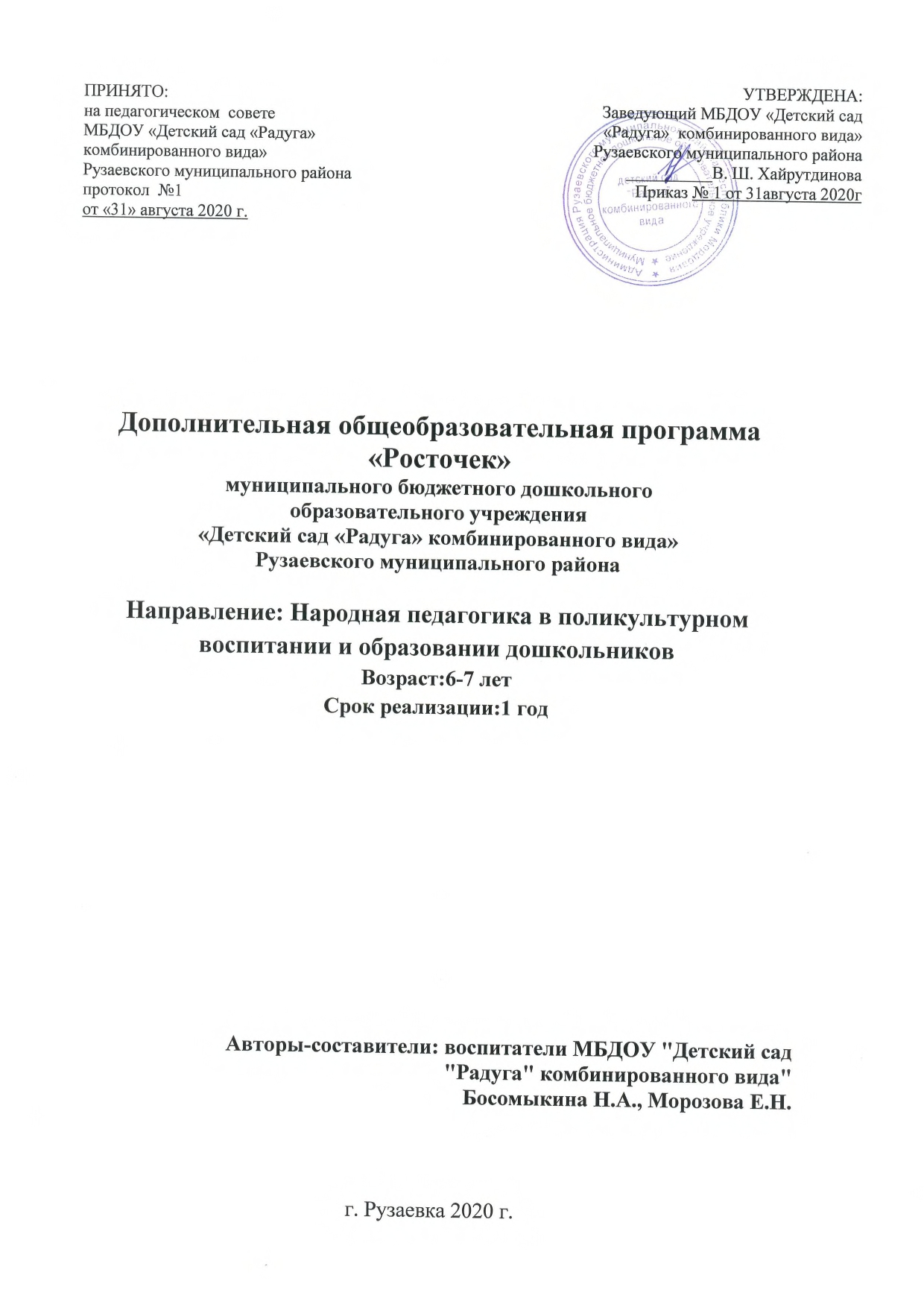 СОДЕРЖАНИЕ   ПРОГРАММЫЦЕЛЕВОЙ РАЗДЕЛ ПРОГРАММЫПОЯСНИТЕЛЬНАЯ ЗАПИСКАНарод в наиболее чистом виде всегда представляют дети. Когда национальное умирает в детях, то это означает начало смерти нации.Г.Н.Волков
            Идея поликультурности стала предметом научного исследования в начале 20 века. Гурлитт Л., Гансберг Ф., Шанпельман Г. в это понятие включали этническую и мировую культуры, способствующие развитию общечеловеческого сознания и утверждающие идею о едином мире, не допускающем унификации культур.Понятие поликультурного воспитания определяет как «воспитание, включающее организацию и содержание педагогического процесса, в котором представлены две и более культуры, отличающиеся по языковому, этническому, национальному или расовому признаку».            Поликультурность воспитания предполагает отражение в его содержании специфических особенностей различных культур, их диалога и взаимодействия в историческом и современном контекстах.           Поликультурность присуща человеческому сообществу на протяжении всей его истории. Однако в наши дни в России остро встал вопрос воспитания подрастающего поколения в рамках поликультурности. Концепция развития поликультурного образования в дошкольных  учреждениях говорит о том, что все граждане России, вне зависимости от расовой, этнической, конфессиональной принадлежности, являются неотъемлемой частью великой российской нации.             В концепции государственной национальной политики Российской Федерации, утвержденной Указом Президента Российской Федерации от 15 июля 1996 г. N 909, отмечается необходимым «обеспечить разработку программ и курсов, способствующих воспитанию культуры межнационального общения, ознакомления детей, молодежи, населения с духовным богатством народов России и внедрения их в систему дошкольного воспитания, среднего и высшего образования, повышения квалификации кадров».            Поликультурное образование должно начинаться как можно раньше, в идеале - с рождения. Дошкольный возраст является наиболее сензитивным для формирования положительного отношения к представителям других национальностей. Для маленького ребенка не существует понятия «свой» и «чужой» в национальном смысле, он открыт любой культуре на познавательном и деятельностном уровнях. Поликультурное воспитание дошкольников рассматривается как процесс формирования у детей национальной идентичности и представлений о многообразии культур в отдельном населенном пункте, стране и в мире, воспитания у них заинтересованного и позитивного отношения к разным культурам и их различиям, развития умений и навыков гуманного, продуктивного взаимодействия с носителями других культур. Миссия дошкольного образования - сформировать основу, фундамент для успешной интеграции ребенка в многонациональное общество, его социализации в современном мире.      Основная идея, лежащая в основе настоящей Программы: вне зависимости от расовой, этнической, конфессиональной принадлежности все граждане России должны осознавать себя единой гражданской нацией, которая вместе с тем является великой российской нацией. Программа составлена в соответствии с Федеральным законом "Об образовании в Российской Федерации" от 29 декабря 2012 г. N 273-ФЗ, соответствующими направлениями Конвенции о правах ребенка, принятой резолюцией Генеральной Ассамблеи ООН от 20.11.1989 г. № 44/25.       Разработанная Программа базируется на следующих основополагающих принципах, согласованных с принципами Концепции развития поликультурного образования в дошкольных учреждениях :Принцип преемственности.Принцип дифференциации и разнообразия.Принцип креативности.Принцип культурной целостности.Принцип объемной (стереоскопической) картины мира.          Большое значение имеет и опора на основополагающие принципы развития личности:а)  принципа историко-культурной	и	цивилизационной направленности, предполагающего необходимость	раскрытия исторической обусловленности явлений прошлого и настоящего, изучения фольклора национального искусства, обычаев и традиций, выявление   и   анализ "культурных  стереотипов",развитие целостного поликультурного мировоззрения;б) принципа самоактуализации личности, основанного на включении в социально полезную деятельность (коллективные творческие дела), формировании коммуникативных особенностей личности в современном мире;в) принципа этнокультурности и поликультурной толерантности, отражающего механизм этнокультурной идентификации личности и гармонизации межэтнических отношений.          Базовое положение Программы - учет возрастных особенностей в методах и технологиях ее реализации: в старшем дошкольном возрасте – формы и методы, направленные на формирование навыков социального поведения, чувства принадлежности к группе, становление гражданской позиции, на расширение знаний о культуре народов России, зарубежных стран и на основе чувственного познания жизни и узнавания ценностей культуры, эстетического и нравственного сопереживания.         В основе содержания Программы лежит проектная деятельность, реализуемая  в ходе интеграции различных видов детской деятельности, обуславливающей согласованность психолого-педагогической работы.1.1.1.Варианты интеграции с основной образовательной программойвариант: введение в расписание дополнительной непосредственно образовательной деятельности, посвящённой поликультурному образованию (современная направленность на комплексность позволяет не нарушать санитарные нормы к образовательной нагрузке на одного ребёнка в неделю);вариант: изменение содержания непосредственно образовательной деятельности за счёт введения тем поликультурного образования;вариант: насыщение поликультурной деятельностью режимных моментов (минусом этого варианта является уменьшения объема самостоятельной детской деятельности);вариант: Программа и её отдельные разделы могут быть реализованы в системе дополнительного образования дошкольников: специалистами и руководителями кружков, студий и другими специалистами, учитывающими в воспитательном процессе поликультурный компонент в условиях работы дошкольных образовательных учреждений.Дополнительное      образование    может     быть	представлено следующими направлениями:английский язык;изобразительное искусство (живопись, декоративно-прикладное и др.);народные промыслы;хореография (национальные танцы);народные песни;музыка (национальные музыкальные инструменты);народные подвижные игры;национальные виды спорта;национальная кухня.Минусом данного варианта является невозможность работы со всеми детьми и узкая направленность выполнения Программы.1.1.2.Основные цели, на которые направлена ПрограммаЦЕЛЬ: создание новой модели взаимодействия ребёнка с окружающим миром: формирование любви к российской культуре и толерантного отношения к другим народам, их быту.Наряду с традиционными задачами, решаемыми в рамках основной образовательной программы, мы предлагаем расширить спектр задач:Формирование у дошкольника адекватных способов общения с близкими взрослыми, социальной компетентности, или социальной зрелости, в единстве её мотивационного, когнитивного и поведенческого компонентов, ориентировки в окружающем предметном мире, в представлениях о самом себе, о событиях собственной жизни и о своей деятельности, а также о явлениях общественной жизни.Расширения представлений детей о родном крае: достопримечательности региона, в котором живут дети.Воспитания любви к «малой Родине», гордость за достижения своего города, края.Формирования представлений детей о Родине – России: элементарные сведения  об истории, геральдике и гимне, о Москве - столице России, традициях, обычаях, разнообразие народного искусства, промыслах.Стимулирования интереса детей к событиям, происходящим в стране, воспитания чувства гордости за ее достижения.Познакомить детей с многонациональной культурой народов Юга и Севера России.Поддерживать интерес детей к событиям, происходящим в стране, воспитывать чувство гордости за ее достижения.Познакомить детей с бытом, культурой (в том числе языковой), обычаями Англии, Индии, Японии (зарубежные страны могут быть выбраны по усмотрению педагога).Формировать стойкую убеждённость важности мирного существования со всеми народами, значимости культур других народов для развития ЦИВИЛИЗАЦИИ.Стимулировать и поощрять миролюбивое отношение к другим национальностям и народам.1.1.2. Значимые характеристики, в том числе характеристики особенностей  развития детей старшего дошкольного возрастаЦелевая группаДети (возраст 6-7 лет);
- родители;
- педагоги, специалисты.
В целевую группу включаются все участники без ограничений.       Дошкольный возраст - самый активный для включения ребенка в читательскую деятельность.  Именно в эти годы у него формируется интерес к книге, закладываются основы разносторонней читательской деятельности.       Активное включение мыслительной деятельности в процессе эстетического восприятия - предпосылка для формирования оценочных суждений, в которых проявляются наблюдательность ребенка, уровень сенсорной культуры, мышления определяется особенностями возраста:- память дошкольника может запечатлеть интересные для него события, действия, образы, рифмы, особенно если они вызвали эмоциональный отклик, но сознательное запоминание появляется только эпизодически; поэтому не стоит мучить детей занятиями, организованными по типу школьных, где требуется уже развитая память;- поскольку в дошкольном возрасте активно развивается речь, идет процесс словотворчества, дети с особенным удовольствием воспринимают стихи и те книги, в которых идет игра со словами;- все занятия, в которые включается дошкольник в ДОУ, - игра, рисование, лепка, конструирование и др., должны строиться на основе книги и иметь яркую эмоциональную окраску, поскольку ребенок этого возраста не способен делать то, что ему неинтересно;-  дошкольники еще не умеют по-настоящему общаться друг с другом, поэтому им трудно заниматься в группе (они «играют рядом, но не вместе»);- как правило, у дошкольников еще не выработался механизм самоконтроля (он складывается только к концу этого периода), поэтому им нужен контроль со стороны взрослых, причем такой, который не задевает их возросшую самооценку («Я умею, Я уже большой»).         Развитие личности происходит в процессе включения человека в различные виды деятельности. Подражание, сотрудничество, общение с взрослыми, выступает как основной путь возникновения и развития у ребенка культурных форм поведения». Человеческая среда не просто условие развития ребенка, она - сам источник этого развития; в ней новое человеческое существо должно найти с помощью взрослых – все то, что и составит его развитие           Формирование личности ребенка, его новообразований совершается в игровой деятельности - ведущей  деятельности дошкольника, как доказывают Д.Б. Эльконин, В.В. Давыдов.           В дошкольном детстве у ребенка через игру, активное восприятие сказок, различные формы художественного творчества формируется определенный необыденный опыт, который организуется и реорганизуется по законам работы творческого воображения.          В эти годы ребенок приобретает первоначальные знания об окружающей среде, у него формируются определенные отношения к людям, труду, вырабатываются навыки и привычки, складывается характер. Главным вопросом для ребенка этого возраста становится вопрос «почему?», то есть проявление и осознание им собственного незнания. Важно, чтобы в процессе взаимодействия взрослого и ребенка увиденное и услышанное прошло через  его душу, формируя мир его эмоций.         Поскольку большинство образовательных учреждений полинациональны по составу воспитанников, поэтому в каждом регионе целесообразно учитывать идею о триединстве национального, общероссийского и мирового наследия. В этой важны три основных направления приобщения дошкольников к накопленному этнокультурному и духовному достоянию:- родному языку и историко-культурным ценностям своего народа и родного края и пр.;- общероссийскому культурному наследию и общепринятым в государстве нормам межнационального поведения (приобщение к этикету, воспитание культуры межнационального общения, деятельности и внешнего вида);- общечеловеческим ценностям и этическим нормам как объединяющим различные культуры нравственным основам. Реализация работы в этих трех направлениях позволит показать не только уникальность культурного наследия родного народа, но и акцентировать внимание на нравственных основах, объединяющих разные культуры и воспитывать высокие гражданские чувства и уважительное отношение к представителям различных этносов. Кроме того, важно содействовать формированию личности, способной к активной и эффективной жизнедеятельности в многонациональной и поликультурной среде, т. е. способной понимать и уважать другие культуры, умеющей жить в мире и согласии с людьми разных национальностей, рас, вероисповеданий, готовой воспринимать другую культуру, другой образ жизни с проявлениями толерантности.1.1.3.  Направления приобщения дошкольников к накопленному этнокультурному и духовному достояниюПоскольку большинство образовательных учреждений полинациональны по составу воспитанников, поэтому в каждом регионе целесообразно учитывать идею о триединстве национального, общероссийского и мирового наследия. В этой важны три основных направления приобщения дошкольников к накопленному этнокультурному и духовному достоянию:- родному языку и историко-культурным ценностям своего народа и родного края и пр.;- общероссийскому культурному наследию и общепринятым в государстве нормам межнационального поведения (приобщение к этикету, воспитание культуры межнационального общения, деятельности и внешнего вида);- общечеловеческим ценностям и этическим нормам как объединяющим различные культуры нравственным основам. Реализация работы в этих трех направлениях позволит показать не только уникальность культурного наследия родного народа, но и акцентировать внимание на нравственных основах, объединяющих разные культуры и воспитывать высокие гражданские чувства и уважительное отношение к представителям различных этносов. Кроме того, важно содействовать формированию личности, способной к активной и эффективной жизнедеятельности в многонациональной и поликультурной среде, т. е. способной понимать и уважать другие культуры, умеющей жить в мире и согласии с людьми разных национальностей, рас, вероисповеданий, готовой воспринимать другую культуру, другой образ жизни с проявлениями толерантности1.2.Результативная продуманностьРезультативность предлагаемой Программы можно оценить, применяя следующие критерии: опора на возрастной подход; сформированность базовых компетентностей; концептуальность воспитательной работы; наличие целостного воспитательного пространства; кадровое обеспечение процесса воспитания; взаимосотрудничество педагогов,обучающихся, родителей в воспитании развивающейся личности; использование развивающих и информационных технологий, стимулирующих креативность, самостоятельность, вариативность применяемых технологий и др.1.2.1.Возможная схема трансляции результатов реализации Программы.Трансляция полученных в ходе реализации Программы результатов может осуществляться следующим образом:обсуждение опыта работы и результатов на совещаниях, педсоветах, семинарах, круглых столах;подготовка	докладов	и	выступлений	на	научных	и	научно-практических конференциях разного уровня;подготовка и раздача методических материалов на конференциях, семинарах, круглых столах;разработка методических рекомендаций для педагогов образовательных учреждений и родителей, подготовка рекомендаций для печати;публикация	научных	и	практических	материалов	в	журналах	исборниках, Интернете;выступления на родительских собраниях, проведение тематических родительских собраний, индивидуальное консультирование родителей.II.CОДЕРЖАТЕЛЬНЫЙ РАЗДЕЛ2.1.Структура программыПрограмма  создана   в соответствии с возрастом воспитанников, основными направлениями их развития, спецификой ДОУ и включает время, отведенное на:- образовательную деятельность, осуществляемую в процессе организации различных видов детской деятельности (игровой, коммуникативной, трудовой, познавательно-исследовательской, продуктивной, музыкально-художественной, чтения);- взаимодействие ДОУ с семьями детей.        Программа обеспечивает построение целостного педагогического процесса, направленного на полноценное, разностороннее развитие детей с учётом их возрастных и индивидуальных особенностей, развитие личности, мотивации и способностей детей в различных видах деятельности и охватывать следующие структурные единицы, представляющие определенные направления развития и образования детей: Социально-коммуникативное развитие Познавательное развитие Речевое развитие Художественно-эстетическое развитие Физическое развитиеПознакомить детей:на основе сравнительного ознакомления России и Англии, Индии, Японии (страны можно выбрать по усмотрению педагогов) с особенностями государственности, экологии, культуры, традиций, обычаев, современных достижений в спорте, музыке, литературе.с тем, что доброжелательность по отношению к другим людям – это стремление порадоваться вместе, посочувствовать, оказать помощь и поддержку в трудный момент, выражая это не только словами, но и конкретными поступками,со способами проявления доброжелательного отношения к другим: узнать об обычаях, традициях жизни и взаимодействовать с ними с учётом этого знанияс тем, что в активной жизненной позиции в сообществе других людей важнейшее значение имеет адекватное отношение к чужим людям.Сформировать у детей:умение детей вступать в диалог, учитывая национальные, гендерные и возрастные особенности собеседника.умение доброжелательно относиться к пожилым людям независимо от их национальной принадлежности: уважительно говорить с ними, внимательно выслушивать, помогать по дому, принести лекарство, выполнить просьбу, рассказать о прошедшем дне, событиях в детском саду.опыт проявления доброжелательности в мелочах: улыбка, волшебное слово, жест приветствия, помощь и т.п. Доброжелательный человек умеет сочувствовать, проявлять внимание (выслушать, подать руку, принести стул, рассказать сказку и т.п.).Развивать:способность детей находить данные о культурах разных стран в информационном пространстве с помощью взрослых и самостоятельно.Стимулировать детей:использовать в речи категориальные понятия, демонстрирующие ясность понимания разных культур («Общее в этих культурах…», «Русские и японские игры отличаются…»,«В индийских и английских сказках есть общее и отличия» и др.желание	употребления литературной лексики, символики цветов в коммуникациях с представителями разных культур.Воспитывать:отношение к культурным символам, формулам как основе для активного самопроявления себя в мире,доброжелательное отношение ребёнка к Миру Культуры, основываясь на произведениях фольклора,-умение проявлять доверие и дружелюбие по отношению к гостям из других стран – радушно принимать их, даже если это незнакомые люди, и стремиться сделать так, чтобы они чувствовали себя уютно.Проявлять доверие – значит заботиться о человеке, даже если он тебя об этом не просит. Умение следовать правилам этикета, принятым в разных странах, позволит выразить доброжелательность и гостеприимство.2.1.1.Формы работы с детьми:Познавательный блок: музейная педагогика, презентации, фильмы, энциклопедии, живопись, дидактические игры, в том числе компьютерные, конструирование, проблемные ситуации…Коммуникативный блок:  все виды бесед, рассказы педагогов, переписка с детьми детских садов России, зарубежных стран, интернет общение и онлайн общение с воспитанниками детских садов России, Англии, Индии, ЯпонииСоциальный блок: игровая и трудовая деятельность по изучаемым темам; коррекционно- развивающая работа логопеда  с детьми, имеющими проблемы в общении.Чтение художественной литературы: библиотека детского сада, презентации, медиа библиотека, литературные вечера, викторины, классическое чтение, театрализованная деятельность, медиа клуб.Художественное творчество: изучение творчества разных народов, художественная деятельность (изготовление народных игрушек, элементов костюмов, пейзажная лирика по впечатлениям от страны),Музыка: ознакомление с народными инструментами, все виды (приемлемые) музыцирования, музыкально-дидактические игры, презентации, развлечения и праздники.Физическое развитие: подвижные игры разных народов, праздники и развлечения, спартакиады, дошкольный туризм, ознакомление со спортивными достижениями разных стран.Темы для изучения:Государственность;Экология;3.Народно-прикладное искусство (народная игрушка, народный костюм, национальные предметы быта, национальная архитектура);4.Устное народное творчество;5.Классическая детская литература;6.Изобразительное искусство;7.Семейный традиции, национальный этикет и народная педагогика (речевой этикет, столовый этикет, гостевой и общественный этикет), права и обязанности дошкольника;8.Национальные подвижные игры;                   9.Достижения современного спорта, олимпийское движение.2.1.2.Формы работы с родителяАктивизация данной проблемы на сайте детского сада.Экскурсионные презентации родителей.Организация дошкольного туризма выходного дня.Выставки. Конкурсы.Семинары-практикумы, мастер-классы.Медиа консультации по теме. 2.1.3.План мероприятий по работе с педагогами.2.2.Материально - техническое обеспечение:Организация мини-музея.Медиа библиотека: фильмы, компьютерные игры, презентации, медиа энциклопедии, сборники русской народной и национальной музыки.Электронная энциклопедия: «Живопись русских  художников	и художников зарубежных стран».Раздел «Зарубежная литература».Русская народная и национальная игрушка.Русская народная и национальная посуда.Русские народные и национальные костюмы.III.ОРГАНИЗАЦИОННЫЙ РАЗДЕЛ ПРОГРАММ3.1. Комплексно-тематический принцип построения образовательного процессаПрограмма включает три  тематических модуля, которые  тесно переплетаются друг с другом  и содействуют приобщению детей к духовной культуре (народные обычаи, праздники, родной язык и творчество),  нормативной культуре (общечеловеческих нормах общения и взаимодействия и пр.), материальной культуре (национальной одежде, игрушкам и орудиям труда и  бытом, культурой и традициями зарубежных стран (по выбору педагогов).3.2. Тематическое планированиеСписок литературыБатурина Г.И., Кузина Г.Ф. Народная педагогика в воспитании дошкольников. М.: Ассоциация проф. образов., 1995Викулина А.М. Элементы русской народной культуры в педагогическом процессе дошкольного учреждения. – Н.Новгород: Нижегородский гуманитарный центр, 1995. – 138 с.Гавриш Н. Использование малых фольклорных форм // Дошкольное воспитание. – 1991. - №9. – С.16-20.Детские подвижные игры народов СССР / Сост. А.В. Кенеман; Под ред. Т.И. Осокиной. – М.: Просвещение, 1988. – 239 с.Доронова Т.Н. Развитие детей раннего возраста в условиях вариативного дошкольного образования. Обруч. Москва, 2010год- С.119-127.Зимина И. Народная сказка в системе воспитания дошкольников // Дошкольное воспитание. – 2005. - №1. – С.18-28.Зимина И. Народная сказка в системе воспитания дошкольников // Дошкольное воспитание. – 2005. - №5. – С.28-35.Зимина И. Народная сказка в системе воспитания дошкольников // Дошкольное воспитание. – 2005. - №8. – С.26-31Знакомство детей с русским народным творчеством / Авт.-сост. Л.С. Куприна, Т.А. Бударина и др. – Спб: Детство-пресс, 2001. – 400с.Криницина Н. Дети любят потешки // Дошкольное воспитание. – 1991. - №11.Николаева С. О возможностях народной педагогики в экологическом воспитании детей // Дошкольное воспитание. – 2009. - №4. – С.42-46.Новицкая М., Соловьева Е. Добро пожаловать в фольклорную школу // Дошкольное воспитание. – 1993. - №9. – С.11 - 18.Лялина Л. А. Надо ли вернуться к народному фольклору сегодня? // Молодой ученый. — 2015. — №7. — С. 811-817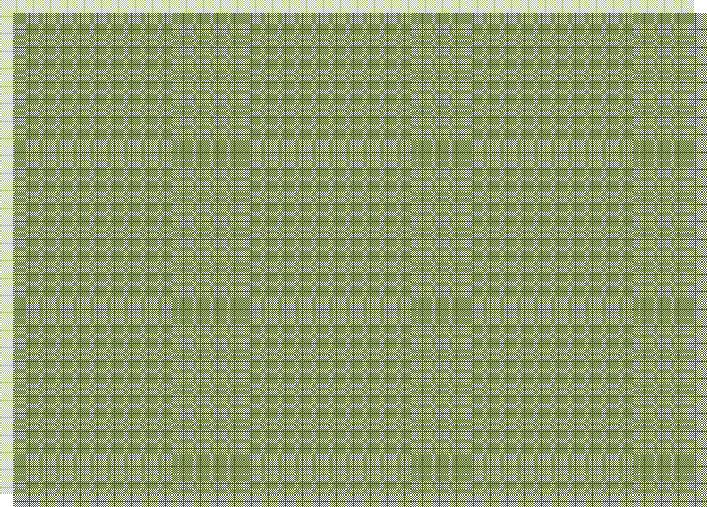 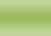 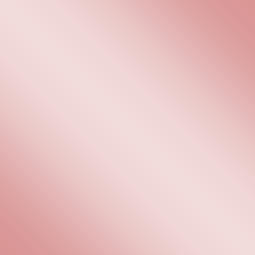 № п/п№ п/п№ п/п№ п/п№ п/пНаименованиеСтр.I. ЦЕЛЕВОЙ РАЗДЕЛ ПРОГРАММЫI. ЦЕЛЕВОЙ РАЗДЕЛ ПРОГРАММЫI. ЦЕЛЕВОЙ РАЗДЕЛ ПРОГРАММЫI. ЦЕЛЕВОЙ РАЗДЕЛ ПРОГРАММЫI. ЦЕЛЕВОЙ РАЗДЕЛ ПРОГРАММЫI. ЦЕЛЕВОЙ РАЗДЕЛ ПРОГРАММЫI. ЦЕЛЕВОЙ РАЗДЕЛ ПРОГРАММЫ1.11.11.11.11.1Пояснительная записка31.1.11.1.11.1.11.1.1Варианты интеграции с основной образовательной программой61.1.21.1.21.1.21.1.2Цели и задачи реализации программы71.1.21.1.21.1.21.1.2Значимые характеристики, в том числе характеристики особенностей  развития детей старшего дошкольного возраста81.1.31.1.31.1.31.1.3Направления приобщения дошкольников к накопленному этнокультурному и духовному достоянию101.21.21.21.21.2Результативная продуманность111.2.1.1.2.1.Возможная схема трансляции результатов реализации Программы12II.СОДЕРЖАТЕЛЬНЫЙ РАЗДЕЛ ПРОГРАММЫII.СОДЕРЖАТЕЛЬНЫЙ РАЗДЕЛ ПРОГРАММЫII.СОДЕРЖАТЕЛЬНЫЙ РАЗДЕЛ ПРОГРАММЫII.СОДЕРЖАТЕЛЬНЫЙ РАЗДЕЛ ПРОГРАММЫII.СОДЕРЖАТЕЛЬНЫЙ РАЗДЕЛ ПРОГРАММЫII.СОДЕРЖАТЕЛЬНЫЙ РАЗДЕЛ ПРОГРАММЫII.СОДЕРЖАТЕЛЬНЫЙ РАЗДЕЛ ПРОГРАММЫ2.12.12.12.12.1Структура программы122.1.12.1.12.1.12.1.1Формы работы с детьми142.1.22.1.22.1.22.1.2Формы работы с родителями152.1.3.2.1.3.2.1.3.2.1.3.План мероприятий по работе с педагогами152.2.2.2.2.2.2.2.2.2.Материально - техническое обеспечение16III.ОРГАНИЗАЦИОННЫЙ РАЗДЕЛ ПРОГРАММЫIII.ОРГАНИЗАЦИОННЫЙ РАЗДЕЛ ПРОГРАММЫIII.ОРГАНИЗАЦИОННЫЙ РАЗДЕЛ ПРОГРАММЫIII.ОРГАНИЗАЦИОННЫЙ РАЗДЕЛ ПРОГРАММЫIII.ОРГАНИЗАЦИОННЫЙ РАЗДЕЛ ПРОГРАММЫIII.ОРГАНИЗАЦИОННЫЙ РАЗДЕЛ ПРОГРАММЫIII.ОРГАНИЗАЦИОННЫЙ РАЗДЕЛ ПРОГРАММЫ3.13.1Комплексно-тематический принцип построения образовательного процессаКомплексно-тематический принцип построения образовательного процесса173.2.3.2.Тематическое планированиеТематическое планирование18Список использованных источниковСписок использованных источниковСписок использованных источниковСписок использованных источников23МероприятияТемыБеседа«Такие разные дети» (о национальной культуре, национальностяхразных народов)«Социальное партнерство детского сада и семьи в формировании толерантности»Деловые игрыИнтеллектуальная игра из цикла: культурное и историческое наследие России на знание истории, быта, традиций родного края.«Русские народные традиции и здоровье»«Взаимодействие семьи и детского сада в воспитании у детей позитивного отношения к представителям своего и других народов»Семинар, Семинары- практикум, Теоретические семинары«Поликультуризм как составляющая профессионально-личностной компетентности педагога детского сада»«Поликультурность образования как условие воспитания»«Педагогические	аспекты	поликультурного	воспитания дошкольников»«Проблема поликультурного воспитания в современном мире»«Духовно-нравственное воспитание детей дошкольного возраста в условиях поликультурного города»«Ознакомление дошкольников с местом человека в истории и культуре: проблемы, пути решения»«Изучение истории семьи. Семейный альбом воспитанников»Мастер-класс«Народная игра – как средство формирования межличностных отношений детей разных национальностей»Консультация«Создание условий в детском саду для поликультурного развития»«Новые	технологии	и	методы	воспитания толерантности у  дошкольников»«Национальная политика в многонациональном государстве»« Народная кукла в игре современных детей»«Воспитание у детей позитивного отношения к представителям своего и других народов»«Этнопедагогика как способ вхождения в культуру своего народа»Круглый столТест «Толерантны ли Вы?»Тренинг «Учимся быть толерантными»«Поликультурное воспитание через народные игры»Открытый просмотр занятийПросмотр	совместной	деятельности	педагогов	и	детей	по поликультурному образованиюМодуль «Моя родная сторона»Блок «Государственность»                            Блок «Искусство»Блок «Достопримечательности»                   Блок «Природа и экология»Модуль «Я и «мой дом»Блок «Я человек»                                                 Блок «Мои друзья, мой детский сад»Блок «Моя семья, мои родственники»Модуль «Диалог культур»Блок «Нас много на шаре земном»       Блок «Экологические ритмы планеты»Блок «По странам и континентам»       Блок «Искусства сказочная нить»№Название мероприятияВид деятельностиДатаДатаСЕНТЯБРЬСЕНТЯБРЬСЕНТЯБРЬСЕНТЯБРЬ1.«Мы будущие первоклассники»Презентация на тему: «День знаний" (о школьниках других стран).Видеофильм «Права детей в мультфильмах».Рассказ воспитателя о том,  как День знаний отмечают в других странах.Презентация на тему: «День знаний" (о школьниках других стран).Видеофильм «Права детей в мультфильмах».Рассказ воспитателя о том,  как День знаний отмечают в других странах.1 неделя2.«Права свои знай, но и обязанности выполняйПросмотр	мультфильма:	«И так сойдет».Презентация: «Мои права и обязанности».Чтение: «Дарья» В. Бокова,«Еще одно эхо» Р. СефаПросмотр	мультфильма:	«И так сойдет».Презентация: «Мои права и обязанности».Чтение: «Дарья» В. Бокова,«Еще одно эхо» Р. Сефа2 неделя3.«Россия – матушка моя».Презентация «Широка страна моя родная».Рассматривание географической карты мира.Презентация «Широка страна моя родная».Рассматривание географической карты мира.3 неделя4.«От	потешки	допоэмы»Беседа «Что такое фольклор»Знакомство с произведениями устного народного творчества нескольких народов (родного для ребенка народа и соседствующих с ним этносов);Беседа «Что такое фольклор»Знакомство с произведениями устного народного творчества нескольких народов (родного для ребенка народа и соседствующих с ним этносов);4 неделя5.Дневные громкие чтения (пословицы)Утренние пятиминуткиУтренние пятиминутки1-4 неделя6.«Сказка на ночь»Детско-родительский проектДетско-родительский проект1-4 неделяОКТЯБРЬОКТЯБРЬОКТЯБРЬОКТЯБРЬОКТЯБРЬ1.Неделя русского устного народного поэтического творчестваПродолжить знакомить детей с малыми жанрами фольклора, Презентация «Народный детский фольклор» и мультипликационный фильм «Русские потешки»Продолжить знакомить детей с малыми жанрами фольклора, Презентация «Народный детский фольклор» и мультипликационный фильм «Русские потешки»1 неделя2.«Возьмемся за руки, друзья»Беседа: «Что такое дружба?», Коммуникативные	соревнования: «Я знаю 5 имен девочек», «Мой лучший друг». Просмотр мультфильма: «Цветик- семицветик»Беседа: «Что такое дружба?», Коммуникативные	соревнования: «Я знаю 5 имен девочек», «Мой лучший друг». Просмотр мультфильма: «Цветик- семицветик»2 неделя3.«Фольклорная гимнастика»«Дорожка препятствий», «Двигательный рассказ», «Кто быстрее».«Дорожка препятствий», «Двигательный рассказ», «Кто быстрее».3 неделя4.«Краски, прочитанной книги»Арт - выставка произведений русского устного народного поэтического творчестваАрт - выставка произведений русского устного народного поэтического творчества4 неделя5.«Русские народные игры»Вечер развлеченийВечер развлечений5 неделя6.Рассказ о прочитанной русской   народной сказкиУтренние пятиминуткиУтренние пятиминутки1-5 неделя7.«Сказка на ночь»детско-родительский проектдетско-родительский проект1-5 неделяНОЯБРЬНОЯБРЬНОЯБРЬНОЯБРЬНОЯБРЬ1.Легенды мордовского народаИгры путешествия и занятия-посиделки  на ознакомление дошкольников с народными праздниками мордовского народа, этноэтикетом и этноэтикойПросмотр мультфильма «Куйгорош»Игры путешествия и занятия-посиделки  на ознакомление дошкольников с народными праздниками мордовского народа, этноэтикетом и этноэтикойПросмотр мультфильма «Куйгорош»1 неделя2.«Культурный марафон»Знакомство с традициями регионов РоссииМультимедийный онлайн-тест, погружающий в историю разных народов страны.Знакомство с традициями регионов РоссииМультимедийный онлайн-тест, погружающий в историю разных народов страны.2 неделя3.«Народов много - дружба одна».День толерантности в детском саду.Акция «Цветок добра»Просмотр мультфильма «Цветик-семицветик».Акция «Цветок добра»Просмотр мультфильма «Цветик-семицветик».3 неделя4.«Моё родословное дерево»Логоритмические игры: «Это все моя семья»Продуктивная	деятельность: Рисование	«Моя	семья».Флешмоб, приуроченная ко  Дню матери «Маму я свою люблю!»Логоритмические игры: «Это все моя семья»Продуктивная	деятельность: Рисование	«Моя	семья».Флешмоб, приуроченная ко  Дню матери «Маму я свою люблю!»4 неделя5.Дневные громкие чтения (у.н.т. мордовского народа»Утренние пятиминуткиУтренние пятиминутки1-4 неделя6.«Сказка на ночь»Детско-родительский проектДетско-родительский проект1-4 неделяДЕКАБРЬДЕКАБРЬДЕКАБРЬДЕКАБРЬДЕКАБРЬ1.Искусство и творчество татарского народаЧтение колыбельных  песен «Эпипэ» (Вставай Эпипе); чтение прибаутки «Энисэ» (Мама); слушание аудио- записи сказки «Три сестры».Сюжетно-ролевая игра«Знакомство с куклой в татарской национальной одежде».Презентация «Татарские головные уборы»Дидактические игры на закрепление знаний об элементах национального узораЧтение колыбельных  песен «Эпипэ» (Вставай Эпипе); чтение прибаутки «Энисэ» (Мама); слушание аудио- записи сказки «Три сестры».Сюжетно-ролевая игра«Знакомство с куклой в татарской национальной одежде».Презентация «Татарские головные уборы»Дидактические игры на закрепление знаний об элементах национального узора1 неделя2.«Татарские посиделки»Презентация:«Культура и быт татарского народа»;Чтение колыбельных  песен «Эпипэ» (Вставай Эпипе); исполнение песен на татарском языке; слушание аудио- записи сказки «Три сестры»;знакомство с национальной кухней и праздничное чаепитие.Презентация:«Культура и быт татарского народа»;Чтение колыбельных  песен «Эпипэ» (Вставай Эпипе); исполнение песен на татарском языке; слушание аудио- записи сказки «Три сестры»;знакомство с национальной кухней и праздничное чаепитие.2 неделя3.Рузаевка - мой город родной…Конкурс презентаций «Рузаевка - мой город родной»;Продуктивная деятельность:Конструирование  «Голубь мира»Конкурс презентаций «Рузаевка - мой город родной»;Продуктивная деятельность:Конструирование  «Голубь мира»3 неделя4.Праздник к нам приходит…Презентация «Дед Мороз. Как называют Деда Мороза в разных странах мира»Знакомство с  самыми известными имена Деда Мороза, чтобы, будучи в любой точке земного шара,  смогли обратиться к дедушке на его родном языке с самым заветным желанием.Продуктивная деятельность:«Письмо Деду Морозу»Презентация «Дед Мороз. Как называют Деда Мороза в разных странах мира»Знакомство с  самыми известными имена Деда Мороза, чтобы, будучи в любой точке земного шара,  смогли обратиться к дедушке на его родном языке с самым заветным желанием.Продуктивная деятельность:«Письмо Деду Морозу»4 неделя5.Дневные громкие чтения (у.н.т. татарского народа)Утренние пятиминуткиУтренние пятиминутки1-4 неделя6.«Сказка на ночь»Детско-родительский проектДетско-родительский проект1-4 неделяЯНВАРЬЯНВАРЬЯНВАРЬЯНВАРЬЯНВАРЬ1.«На пороге - коляда»Народные праздникиРазвлечениеРазвлечение2.«Не даром славится Россия мастерами – «золотые руки»Презентация: «Не даром славится Россия мастерами – «золотые руки»Продуктивная деятельностьПряники из соленого теста «Архангельские козули»Презентация: «Не даром славится Россия мастерами – «золотые руки»Продуктивная деятельностьПряники из соленого теста «Архангельские козули»3 неделя3.Фольклорная гимнастика:«Играют	дети	на всей планете»Подвижные игры народов России:«В   орла»  (Костромская  область),«Змейка»	(Московская	область),«Ленок» (Смоленская	область),Татарская народная подвижная игра «Серый волк»Подвижные игры народов России:«В   орла»  (Костромская  область),«Змейка»	(Московская	область),«Ленок» (Смоленская	область),Татарская народная подвижная игра «Серый волк»4 неделя4.Знатоки народных сказокВикторина по сказкамВикторина по сказкам5 неделя5.Дневные громкие чтенияУтренние пятиминуткиУтренние пятиминутки3-5 неделя6.«Сказка на ночь»Детско-родительский проектДетско-родительский проект3-5 неделяФЕВРАЛЬФЕВРАЛЬФЕВРАЛЬФЕВРАЛЬФЕВРАЛЬ1.«В гостях у домового»РазвлечениеРазвлечение1 неделя2.Куклы обереги разных народов мираБеседа «Куклы обереги разных народов мира»Продуктивная деятельность:Изготовление куклы «Домовой»Беседа «Куклы обереги разных народов мира»Продуктивная деятельность:Изготовление куклы «Домовой»2 неделя3.Искусства тоненькая нить…Продуктивная деятельностьПапье Маше : «Тарелочка»Продуктивная деятельностьПапье Маше : «Тарелочка»3 неделя4.«Дорожка препятствий»Увлекательное путешествие, во время которого дошкольникам предстоит перед каждым препятствием отгадывать народные загадки и совершать имитационные движения.Увлекательное путешествие, во время которого дошкольникам предстоит перед каждым препятствием отгадывать народные загадки и совершать имитационные движения.4 неделя5.Дневные громкие чтенияУтренние пятиминуткиУтренние пятиминутки1-4 неделя6.«Сказка на ночь»Детско-родительский проектДетско-родительский проект1-4 неделяМАРТМАРТМАРТМАРТМАРТ1.«Как на масленой неделе»РазвлечениеРазвлечение1 неделя2.«Кругосветка по земному шару»Презентация: «Незабываемые места планеты»Презентация: «Незабываемые места планеты»2 неделя3.Письмо другу:«Здравствуй! Я –твой новый друг»Письмо-рисунок новому другу, письмо иностранному другу» (составление рассказа о себе)Продуктивная деятельностьИзготовление конвертов с приемом  «Декупаж из салфеток»Письмо-рисунок новому другу, письмо иностранному другу» (составление рассказа о себе)Продуктивная деятельностьИзготовление конвертов с приемом  «Декупаж из салфеток»3 неделя4.«Олимпиадасближает друзей«Играют	дети	на всей планете»«Футбол - любимейшая игра всех стран мира!»Слушание гимна олимпиады 1980г «Богатырская наша  сила» в  исполнении группы «Цветы».Беседа: «Спортивные	объекты	в Республике  Мордовия,  в нашем городе»Чтение текста песни   Эдуарда Хиля«Трус	не	играет		в	хоккей».«Футбол - любимейшая игра всех стран мира!»Слушание гимна олимпиады 1980г «Богатырская наша  сила» в  исполнении группы «Цветы».Беседа: «Спортивные	объекты	в Республике  Мордовия,  в нашем городе»Чтение текста песни   Эдуарда Хиля«Трус	не	играет		в	хоккей».4 неделя5.Дневные громкие чтенияутренние пятиминуткиутренние пятиминутки1-4 неделя6.«Сказка на ночь»детско-родительский проектдетско-родительский проектАПРЕЛЬАПРЕЛЬАПРЕЛЬАПРЕЛЬАПРЕЛЬ1.«Играют	дети	на всей планете»Рассматривание	альбома«Инструменты      народов     мира»,Дидактическая игра  «Угадай	по звуку, что за инструмент?»Рассматривание	альбома«Инструменты      народов     мира»,Дидактическая игра  «Угадай	по звуку, что за инструмент?»1 неделя2.Виртуальная экскурсия«Путешествие по маршруту добрых дел»Наблюдение  за жизнью сказочных героев, оценить увиденное с точки зрения норм нравственного поведения, а также изучить национальное своеобразие убранства, ценностных ориентиров героевНаблюдение  за жизнью сказочных героев, оценить увиденное с точки зрения норм нравственного поведения, а также изучить национальное своеобразие убранства, ценностных ориентиров героев2 неделя3.«Игрушки из бабушкиного сундука»Знакомство с  народными игрушкамиЗнакомство с  народными игрушками3 неделя4.Дневные громкие чтенияУтренние пятиминуткиУтренние пятиминутки2-4 неделя5.«Сказка на ночь»Детско-родительский проектДетско-родительский проект5 неделяМАЙМАЙМАЙМАЙМАЙ1.«Уроки предков»1 неделя2.Национальная кухня«Истории на тарелке»Презентация: «Русские салаты. Истории происхождений»Продуктивная деятельность:«Мы готовим «Винегрет»Презентация: «Русские салаты. Истории происхождений»Продуктивная деятельность:«Мы готовим «Винегрет»2 неделя3.«Берегите природу!»Логоритмические	игры:	«Дети дерево сажали»Логоритмические	игры:	«Дети дерево сажали»3 неделя4.«Хоровод дружбы народов»ПраздникПраздник4 неделя5.Дневные громкие чтенияУтренние пятиминуткиУтренние пятиминутки1-4 неделя6.«Сказка на ночь»Детско-родительский проектДетско-родительский проект1-4 неделя